ПРОЕКТ                                                                                                       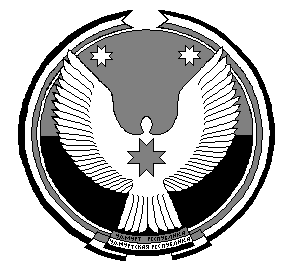  СОВЕТ ДЕПУТАТОВМУНИЦИПАЛЬНОГО ОБРАЗОВАНИЯ «ПЫЧАССКОЕ»«ПЫЧАС» МУНИЦИПАЛКЫЛДЫТЭТЫСЬ ДЕПУТАТЪЕСЛЕН КЕНЕШСЫ                                                               РЕШЕНИЕ   с.  Об утверждении Порядка привлечения к ответственности лиц, замещающих муниципальные должности, по результатам проверки достоверности и полноты представленных ими сведений о своих доходах, расходах, об имуществе и обязательствах имущественного характера, а также о доходах, расходах,  об имуществе и обязательствах имущественного характера своих супруг (супругов) и несовершеннолетних детей  В соответствии с частью 7.3-1 статьи 40 Федерального закона от 06 октября 2003 года № 131-ФЗ «Об общих принципах организации местного самоуправления в Российской Федерации», частью 7 статьи 2.2 Закона Удмуртской Республики от 19 июня 2017 года № 37-РЗ «О порядке предоставления гражданами, претендующими на замещение муниципальной должности, и лицами, замещающими муниципальные должности, сведений о своих доходах, расходах, об имуществе и обязательствах имущественного характера, а также о доходах, расходах, об имуществе и обязательствах имущественного характера своих супруг (супругов) и несовершеннолетних детей, порядке проверки достоверности и полноты указанных сведений, руководствуясь Уставом муниципального образования «Пычасское»,  СОВЕТ ДЕПУТАТОВ  РЕШИЛ:Утвердить Порядок привлечения к ответственности лиц, замещающих муниципальные должности, по результатам проверки достоверности и полноты представленных ими сведений о своих доходах, расходах, об имуществе и обязательствах имущественного характера, а также о доходах, расходах,  об имуществе и обязательствах имущественного характера своих супруг (супругов) и несовершеннолетних детей. (Прилагается). 2. Опубликовать настоящее решение в информационно-телекоммуникационной сети «Интернет» на официальном сайте муниципального образования «Пычасское» и в Собрании муниципальных нормативных правовых актов муниципального образования «Пычасское».Глава муниципального образования  «Пычасское»                                                                                                 А.А.ШихаревУТВЕРЖДЕНОрешением Совета депутатовмуниципального образования «Пычасское»от ___ апреля 2021 года № 35.__Порядок  привлечения к ответственности лиц, замещающих муниципальные должности, по результатам проверки достоверности и полноты представленных ими сведений о своих доходах, расходах, об имуществе и обязательствах имущественного характера, а также о доходах, расходах,  об имуществе и обязательствах имущественного характера своих супруг (супругов) и несовершеннолетних детей  Настоящий Порядок определяет процедуру  принятия  Советом депутатов муниципального образования «Пычасское» решения о применении к депутату Совета депутатов муниципального образования «Пычасское», Главе муниципального образования «Пычасское»,  Председателю Совета депутатов муниципального образования «Пычасское» (далее-лица, замещающие муниципальные должности), представившим недостоверные или неполные сведения о своих доходах, расходах, об имуществе и обязательствах имущественного характера, а также сведения о доходах, расходах, об имуществе и обязательствах имущественного характера своих супруги (супруга) и несовершеннолетних детей (далее - сведения о своих доходах, расходах, об имуществе и обязательствах имущественного характера), если искажение этих сведений является несущественным, мер ответственности, предусмотренных частью 7.3-1 статьи 40 Федерального закона от 6 октября 2003 года № 131-ФЗ «Об общих принципах организации местного самоуправления в Российской Федерации» (далее – меры ответственности).К лицу, замещающему муниципальную должность, представившему недостоверные или неполные сведения о доходах, об имуществе и обязательствах имущественного характера, если искажение этих сведений является несущественным, могут быть применены следующие меры ответственности:предупреждение;2) освобождение лица, замещающего муниципальную должность от должности в Совете депутатов муниципального образования «Пычасское», с лишением права занимать должности, до прекращения срока его полномочий;  3) освобождение от осуществления полномочий на постоянной основе с лишением права осуществлять полномочия на постоянной основе до прекращения срока его полномочий;4) запрет занимать должности в Совете депутатов муниципального образования «Пычасское», до прекращения срока его полномочий;5) запрет исполнять полномочия на постоянной основе до прекращения срока его полномочий.3.	Основанием для рассмотрения вопроса о применении к лицу,
замещающему муниципальную должность, мер ответственности являются:1)	поступившее заявление Главы Удмуртской Республики,
предусмотренное статьей 2.2 Закона Удмуртской Республики от 19 июня 2017
года № 37-РЗ «О порядке представления гражданами, претендующими на
замещение муниципальной должности, и лицами, замещающими
муниципальные должности, сведений о своих доходах, расходах, об
имуществе и обязательствах имущественного характера, а также о доходах,
расходах, об имуществе и обязательствах имущественного характера своих
супруг (супругов) и несовершеннолетних детей, порядке проверки
достоверности и полноты указанных сведений» (далее - Заявление);2)	представление прокурора о принятии мер ответственности в связи с
выявлением фактов недостоверности или неполноты представленных лицом,
замещающим муниципальную должность, сведений о доходах, об имуществе и
обязательствах имущественного характера (далее - Представление).4.	Срок рассмотрения вопроса о применении мер ответственности к лицу,
замещающему муниципальную должность, не может превышать 30 дней со
дня поступления в Совет депутатов муниципального образования
«Пычасское» информации об установлении фактов недостоверности
или неполноты представленных сведений о доходах, об имуществе и
обязательствах имущественного характера. В случае если информация
поступила в период между сессиями Совета депутатов муниципального образования «Пычасское», - не позднее чем через три месяца со дня ее
поступления в Совет депутатов муниципального образования «Пычасское».Под днем поступления информации об установлении фактов недостоверности или неполноты представленных сведений о доходах, об имуществе и обязательствах имущественного характера в данном пункте понимается день поступления в Совет депутатов муниципального образования «Пычасское» Заявления или Представления.При поступлении в Совет депутатов муниципального образования «Пычасское» Заявления или Представления Председатель Совета депутатов муниципального образования «Пычасское» в течение пяти рабочих дней письменно уведомляет лицо, замещающее муниципальную должность, в отношении которого поступило Заявление или Представление, и предлагает ему представить письменные пояснения по существу выявленных нарушений, содержащихся в Заявлении или Представлении.Проект решения Совета депутатов муниципального образования «Пычасское» о применении к лицу, замещающему муниципальную должность, мер ответственности или об отказе в применении к лицу, замещающему муниципальную должность, мер ответственности вносится в Совет депутатов муниципального образования «Пычасское» Председателем Совета депутатов муниципального образования «Пычасское» либо иным субъектом, обладающим  правом  внесения  проектов муниципальных правовых актов в Совет депутатов муниципального образования «Пычасское», в соответствии с Регламентом работы Совета депутатов муниципального образования «Пычасское».Решение о применении к лицу, замещающему муниципальную должность, мер ответственности или об отказе в применении к лицу, замещающему муниципальную должность, мер ответственности принимается Советом депутатов муниципального образования «Пычасское» в порядке, предусмотренном Уставом муниципального образования «Пычасское» и Регламентом работы Совета депутатов муниципального образования «Пычасское».           Депутат Совета депутатов муниципального образования «Пычасское», в отношении которого рассматривается вопрос о применении к нему мер ответственности, на заседаниях постоянных комиссий, фракций и сессии участие в голосовании не принимает.Решение Совета депутатов муниципального образования «Пычасское» о применении к лицу, замещающему муниципальную должность, мер
ответственности должно приниматься на основе общих принципов
юридической ответственности, таких как справедливость, соразмерность,
пропорциональность и неотвратимость, с учетом характера совершенного
коррупционного правонарушения, его тяжести, обстоятельств, при которых
оно совершено, соблюдения лицом, замещающим муниципальную должность,
других ограничений и запретов, требований о предотвращении или об
урегулировании конфликта интересов и исполнения им обязанностей,
установленных в целях противодействия коррупции.При принятии решения о применении к лицу, замещающему муниципальную должность, мер ответственности Советом депутатов учитываются следующие обстоятельства:1)	нарушение лицом, замещающим муниципальную должность, требований законодательства о противодействии коррупции впервые или неоднократно;            2)	наличие смягчающих обстоятельств, к которым относятся:а)	безукоризненное соблюдение лицом, замещающим муниципальную должность, в отчетном периоде других ограничений, запретов, требований, исполнение обязанностей, установленных в целях противодействия коррупции;б)	добровольное сообщение лицом, замещающим муниципальную должность, о совершенном нарушении требований законодательства о противодействии коррупции до начала проверки;в)	содействие проверяемого осуществляемым в ходе проверки мероприятиям, направленным на всестороннее изучение предмета проверки;3) иные обстоятельства, свидетельствующие о существенности или
несущественности допущенных лицом, замещающим муниципальную
должность, нарушений.     10. Совет депутатов по результатам рассмотрения Заявления или
Представления вправе принять решение о применении к лицу, замещающему муниципальную должность, меры ответственности, не указанной в Заявлении или Представлении, но предусмотренной пунктом 2 настоящего Порядка, или досрочно прекратить полномочия лица, замещающего муниципальную должность.11. В случае принятия Советом депутатов муниципального образования «Пычасское» по результатам рассмотрения Заявления или Представления решения об отказе в применении к лицу, замещающему муниципальную должность, меры ответственности указанное решение должно быть мотивировано с указанием обоснования отсутствия в действиях (бездействии) лица, замещающего муниципальную должность, фактов несоблюдения ограничений, запретов, неисполнения обязанностей, которые установлены Федеральным законом от 25 декабря 2008 года № 273-ФЗ «О противодействии коррупции», Федеральным законом от 3 декабря 2012 года № 230-ФЗ «О контроле за соответствием расходов лиц, замещающих государственные должности, и иных лиц их доходам», Федеральным законом от 7 мая 2013 года № 79-ФЗ «О запрете отдельным категориям лиц открывать и иметь счета (вклады), хранить наличные денежные средства и ценности в иностранных банках, расположенных за пределами территории Российской Федерации, владеть и (или) пользоваться иностранными финансовыми инструментами».12. Решение Совета депутатов муниципального образования «Пычасское» по результатам рассмотрения Заявления или Представления в течение пяти дней со дня его принятия направляется Главе Удмуртской Республики или в прокуратуру и размещается на официальном сайте муниципального образования «Пычасское» в порядке, установленном Уставом муниципального образования «Пычасское».___ апреля  2021 года                                                  №  35._